WSTĘP	Raport o stanie realizacji zadań oświatowych Powiatu Tomaszowskiego jest sprawozdaniem informującym o działalności szkół i placówek, w tym o efektach kształcenia oraz działań organu prowadzącego w roku szkolnym 2018/2019. Podstawę prawną niniejszego opracowania stanowi art. 11 ust. 7 ustawy z dnia 14 grudnia 2016 roku – Prawo oświatowe. ,,Organ wykonawczy jednostki samorządu terytorialnego, w terminie do dnia 31 października, przedstawia organowi stanowiącemu jednostki samorządu terytorialnego informację o stanie realizacji zadań oświatowych tej jednostki za poprzedni rok szkolny, w tym o wynikach: egzaminu gimnazjalnego, egzaminu maturalnego i egzaminu potwierdzającego kwalifikacje w zawodzie, z uwzględnieniem działań podejmowanych przez szkoły nakierowanych                        na kształcenie uczniów ze specjalnymi potrzebami edukacyjnymi, w szkołach tych typów, których prowadzenie należy do zadań własnych jednostki samorządu terytorialnego;nadzoru pedagogicznego sprawowanego przez kuratora oświaty lub właściwego ministra                          w szkołach i placówkach tych typów i rodzajów, których prowadzenie należy do zadań własnych jednostki samorządu terytorialnego”.	Zgodnie z art. 10 ust. 1 ustawy z dnia 14 grudnia 2016 roku – Prawo oświatowe do zadań organu prowadzącego szkołę lub placówkę należy w szczególności:1) zapewnienie warunków działania szkoły lub placówki, w tym bezpiecznych 
i higienicznych warunków nauki, wychowania i opieki;2) zapewnienie warunków umożliwiających stosowanie specjalnej organizacji nauki i metod pracy                dla dzieci i młodzieży objętych kształceniem specjalnym;3) wykonywanie remontów obiektów szkolnych oraz zadań inwestycyjnych w tym zakresie;4) zapewnienie obsługi administracyjnej, w tym prawnej, obsługi finansowej,                                                    w tym w zakresie wykonywania czynności, o których mowa w art. 4 ust. 3 pkt 2–6 ustawy z dnia 
29 września 1994 r. o rachunkowości (Dz. U. z 2016 r. poz. 1047 i 2255) i obsługi organizacyjnej szkoły lub placówki;5) wyposażenie szkoły lub placówki w pomoce dydaktyczne i sprzęt niezbędny do pełnej realizacji programów nauczania, programów wychowawczo - profilaktycznych, przeprowadzania egzaminów oraz wykonywania innych zadań statutowych;6) wykonywanie czynności w sprawach z zakresu prawa pracy w stosunku do dyrektora szkoły                      lub placówki	Jako materiał źródłowy posłużyły dane z Systemu Informacji Oświatowej na dzień 
30 września odpowiedniego roku, informacje przedstawione przez szkoły i placówki prowadzone przez powiat tomaszowski, informacje ze strony Centralnej Komisji Egzaminacyjnej, opracowania własne Wydziału Oświaty i Sportu Starostwa Powiatowego w Tomaszowie Mazowieckim.	Zgodnie z cytowaną powyżej ustawą materiał dotyczy roku szkolnego 2018/2019 
tj. obejmuje przedział czasowy od 1 września 2018 roku do 31 sierpnia 2019 roku.	Dla przybliżenia niektórych zagadnień ujętych w informacji przywołano dane z lat ubiegłych, aby można było w sposób czytelny dokonać porównania lub analizy materiału.ORGANIZACJA  PRACY SZKÓŁ I PLACÓWEK OŚWIATOWYCHSZKOŁY I PLACÓWKI PUBLICZNE PROWADZONE PRZEZ POWIAT TOMASZOWSKI: W roku szkolnym 2018/2019 działalność edukacyjną prowadziły następujące szkoły i placówki:1. I Liceum Ogólnokształcące im. Jarosława Dąbrowskiego w Tomaszowie Mazowieckim.2. II Liceum Ogólnokształcące im. Stefana Żeromskiego w Tomaszowie Mazowieckim.3. Zespół Szkół Ponadgimnazjalnych nr 1 im. Tadeusza Kościuszki w Tomaszowie Mazowieckim.4. Zespół Szkół Ponadgimnazjalnych nr 2 im. Stanisława Staszica w Tomaszowie Mazowieckim.5. Zespół Szkół Ponadgimnazjalnych nr 3 im. Jana Pawła II w Tomaszowie Mazowieckim.6. Zespół Szkół Ponadgimnazjalnych nr 6 w Tomaszowie Mazowieckim.7. Zespół Szkół Ponadgimnazjalnych nr 8 w Tomaszowie Mazowieckim.8. Specjalny Ośrodek Szkolno – Wychowawczego im. Marii Grzegorzewskiej w Tomaszowie Mazowieckim.9. Poradnia Psychologiczno – Pedagogiczna w Tomaszowie Mazowieckim.W roku szkolnym 2018/2019 uczniowie kształcili się w następujących kierunkach:I LICEUM OGÓLNOKSZTAŁCĄCE IM. JAROSŁAWA DĄBROWSKIEGO:- klasa matematyczno- fizyczno- informatyczna- klasa humanistyczno- dziennikarska - klasa biologiczno- chemiczna - klasa humanistyczno- prawna- klasa matematyczno- geograficznaII LICEUM OGÓLNOKSZTAŁCĄCE IM. STEFANA ŻEROMSKIEGO:- klasa matematyczno- fizyczna- klasa humanistyczna - klasa biologiczno- chemiczna- klasa menadżerska  - klasa matematyczno- chemiczna ZESPÓŁ SZKÓŁ PONADGIMNAZJALNYCH NR 1 IM. TADEUSZA KOŚCIUSZKI:1. Technikum nr 1:- technik elektryk - technik hotelarstwa - technik informatyk- technik mechatronik - technik mechanik - technik elektronik- technik teleinformatyk ZESPÓŁ SZKÓŁ PONADGIMNAZJALNYCH NR 2 IM. STANISŁAWA STASZICA:1. Technikum nr 2: - technik ekonomista  - technik handlowiec - technik obsługi turystycznej - technik organizacji reklamy - technik żywienia i usług gastronomicznych   2. Branżowa Szkoła I Stopnia nr 2:- klasa wielozawodowa: kucharz cukiernik, piekarz, sprzedawca3. Liceum Ogólnokształcące dla Dorosłych;4. Szkoła Policealna nr 2:-kwalifikacyjne kursy zawodowe.ZESPÓŁ SZKÓŁ PONADGIMNAZJALNYCH NR 3 IM. JANA PAWŁA II:1. Technikum nr 3:- technik pojazdów samochodowych;- technik logistyk;2. Branżowa Szkoła I Stopnia nr 3:-   mechanik pojazdów samochodowych,- klasa wielozawodowa m.in.: elektryk, elektromechanik, murarz – tynkarz, monter zabudowy i robót wykończeniowych w budownictwie, monter sieci i instalacji sanitarnych, monter sieci instalacji i urządzeń sanitarnych, fryzjer, fotograf, magazynier- logistyk, stolarz, dekarz, kierowca mechanik, elektromechanik pojazdów samochodowych, lakiernik, sprzedawca, kucharz.ZESPÓŁ SZKÓŁ PONADGIMNAZJALNYCH NR 6:1. Liceum Plastyczne im. Stanisława Wyspiańskiego2. Technikum nr 5:- technik usług fryzjerskich,- technik grafiki i poligrafii cyfrowej,- technik fotografii i multimediów.ZESPÓŁ SZKÓŁ PONADGIMNAZJALNYCH NR 8:1. III Liceum Ogólnokształcące im. Stefana Hojnowskiego:- klasa europejska- klasa humanistyczna2. Technikum nr 6:- technik budownictwa,- technik architektury krajobrazu,- technik urządzeń i systemów energetyki odnawialnej,- technik analityk.   Tabela nr 1. Uczniowie w szkołach prowadzonych przez powiat. * Kwalifikacyjne kursy zawodowe**dane z SIO stan na dzień 30 września 2017 roku  i 2018  rokuTabela nr 2. Liczba wychowanków w placówkach prowadzonych przez powiat 
w roku szkolnym 2018/2019.Tabela nr 3. Liczba oddziałów w szkołach ponadgimnazjalnych z podziałem na poszczególne poziomy nauczania w roku szkolnym 2018/2019.^ kwalifikacyjny kurs zawodowy *  w tym LO dla Dorosłych - 1 oddział, Tabela nr 4. Liczba oddziałów i uczniów w Specjalnym Ośrodku Szkolno –Wychowawczym w roku szkolnym  2016/2017, 2017/2018 i 2018/2019. SZKOŁY I PLACÓWKI NIEPUBLICZNE Powiat Tomaszowski prowadzi ewidencję szkół i placówek niepublicznych działających 
na terenie powiatu tomaszowskiego. Wydawane są zaświadczenia o wpisie, decyzje o nadaniu szkołom niepublicznym uprawnień szkół publicznych, a także decyzje o wykreśleniu z ewidencji szkół i placówek niepublicznych prowadzonej przez Powiat Tomaszowski. Tabela nr 5. Niepubliczne szkoły i placówki oświatowe dotowane przez Powiat Tomaszowski w roku szkolnym 2018/2019.Szkoły niepubliczne o uprawnieniach szkół publicznych, w których realizowany jest obowiązek szkolny lub obowiązek nauki otrzymują dotację w wysokości równej kwocie przewidzianej na jednego ucznia szkoły danego typu i rodzaju w części oświatowej subwencji ogólnej, otrzymywanej przez powiat.Pozostałe szkoły niepubliczne o uprawnieniach szkół publicznych otrzymują na jednego ucznia, uczestniczącego w co najmniej 50% obowiązkowych zajęć edukacyjnych w danym miesiącu, dotację w wysokości równej kwocie przewidzianej na jednego ucznia szkoły danego typu i rodzaju w części oświatowej subwencji ogólnej, otrzymywanej przez powiat.Dotacja udzielana jest pod warunkiem, że osoba prowadząca szkołę niepubliczną przekaże 
do 30 września roku poprzedzającego rok udzielenia dotacji, informację o planowanej liczbie uczniów.Tabela nr 6. Wysokość dotacji udzielonych przez Powiat Tomaszowski dla szkół i placówek niepublicznych w roku szkolnym 2017/2018 i 2018/2019.3. NAUCZYCIELE, PRACOWNICY ADMINISTRACJI I OBSLUGI W JEDNOSTKACH OŚWIATOWYCH PROWADZONYCH PRZEZ POWIAT TOMASZOWSKI3. 1. Kadra nauczycielska.  	 W roku szkolnym 2018/2019 w szkołach i placówkach naszego powiatu zatrudnionych było 317 nauczycieli pełnoetatowych oraz 74 nauczycieli zatrudnionych w niepełnym wymiarze czasu pracy. Szczegółowe dane prezentują poniższe zestawienia i wykresy. Tabela nr 7. Kadra nauczycielska wg. stopnia awansu zawodowego.  *dane z SIO wg. stanu na dzień 30 września danego rokuW roku szkolnym 2018/2019 nastąpił spadek liczby etatów o 10,72  w stosunku do poprzedniego roku szkolnego, a zatrudnionych osób o 11.Tabela nr 8. Kadra kierownicza.   *dyrektor niebędący nauczycielem – wykazywany również w grupie pracowników administracji 
i obsługiWykres nr 1. Etaty nauczycielskie w latach 2014 – 2018.Źródło: SIO 30 września.  	Obserwuje się dążenie nauczycieli do zdobywania kolejnych stopni awansu zawodowego. 
W roku szkolnym 2018/2019 aż 72,23 % etatów nauczycielskich stanowili nauczyciele dyplomowani, w tym wszyscy dyrektorzy jednostek oświatowych. Wykres nr 2. Struktura  zatrudnienia pracowników pedagogicznych wg stopnia awansu zawodowego w poszczególnych szkołach w roku 2018/2019 (w etatach) *        * Źródło: SIO 30 września  	Bardzo istotnym czynnikiem wpływającym na podwyższenie jakości edukacji jest ciągłe doskonalenie kadry nauczycielskiej. Nakłady na dokształcanie i doskonalenie zawodowe wydatkowane w roku szkolnym 2018/2019 wyniosły 36 831,00 zł. Tabela nr 9. Środki wydatkowane na dofinansowanie doskonalenia zawodowego nauczycieli w roku szkolnym 2018/2019.Tabela nr 10. Urlopy dla poratowania zdrowia w roku szkolnym 2018/2019.3.2. Pracownicy administracyjno – obsługowiTabela nr 11. Wykaz etatów pracowników administracji i obsługi na rok szkolny  2016/2017, 2017/2018 i 2018/2019 - stan na dzień 1 września danego roku.* Etaty czasoweTabela nr 12. Zatrudnienie w szkołach i placówkach w roku szkolnym  2018/2019- dane z SIO wg. stanu na dzień 30 września 2018  roku.4. POWOŁYWANIE I ODWOŁYWANIE DYREKTORÓW JEDNOSTEK OŚWIATOWYCHZarząd Powiatu uchwałą nr 129/2019 z dnia 8 maja 2019 r. ogłosił konkurs na stanowisko Dyrektora II Liceum Ogólnokształcącego im. Stefana Żeromskiego w Tomaszowie Mazowieckim. Komisja konkursowa wyłoniła kandydata na stanowisko dyrektora w osobie Pana Arkadiusza Broniarka. Zarząd Powiatu w Tomaszowie Mazowieckim, uchwałą nr 170/2019 z dnia 26 czerwca 2019 roku powierzył stanowisko Dyrektora II Liceum Ogólnokształcącego im. Stefana Żeromskiego w Tomaszowie Mazowieckim, na okres od 1 września 2019 roku do 31 sierpnia 2024 roku Panu Arkadiuszowi Broniarkowi. Zarząd Powiatu uchwałą nr 129/2019  z dnia 8 maja 2019 ogłosił konkurs na stanowisko dyrektora Poradni Psychologiczno- Pedagogicznej w Tomaszowie Mazowiecki, ul. Majowa 1/13. Komisja konkursowa nie wyłoniła kandydata na stanowisko Dyrektora Poradni Psychologiczno Pedagogicznej w Tomaszowie Mazowieckim. Zarząd Powiatu uchwałą nr 194/2019 z dnia 31 lipca powierzył pełnienie obowiązków dyrektora Poradni Psychologiczno- Pedagogicznej w Tomaszowie Mazowieckim Pani Bogumile Szmid nauczycielowi Poradni Psychologiczno - Pedagogicznej do czasu powierzenia stanowiska dyrektora osobie wyłonionej w trybie ustawy z dnia 14 grudnia 2016 r. Prawo Oświatowe, na okres nie dłuższy niż do 31 maja 2020 roku.  PROCES  NAUCZANIA I WYRÓWNYWANIA SZANS EDUKACYJNYCHINFORMACJA DOTYCZĄCA FREKWENCJI NA ZAJĘCIACH SZKOLNYCH 	Frekwencja uczniów jest czynnikiem wpływającym na wyniki nauczania oraz jakość pracy szkoły. Konsekwencją absencji są rosnące zaległości w nauce oraz utrwalająca się niechęć do szkoły 
i nauki. Prowadzi to do niepowodzeń szkolnych i braku promocji do klasy programowo wyższej. Uczeń, który wagaruje i doświadcza niepowodzeń szkolnych, bywa odrzucony przez zespół klasowy, może mieć poczucie wyizolowania i niską samoocenę. Często bywa to powodem zaprzestania realizacji obowiązku nauki, braku minimum wykształcenia i kwalifikacji zawodowych, szukania możliwości zaspokojenia potrzeby uznania i samorealizacji w nieformalnych grupach szkodliwych społecznie o znamionach demoralizacji. Wykres nr 3. Frekwencja uczniów na zajęciach. 2. INFORMACJA O PROMOCJI UCZNIÓW DO KLAS PROGRAMOWO WYŻSZYCH. Wykres nr 4. Liczba uczniów niepromowanych do klas programowo wyższych w roku szkolnym 2018/2019. 3. WYRÓWNYWANIE SZANS EDUKACYJNYCH.	W minionym roku szkolnym proces dydaktyczny wspierany był różnorodnymi działaniami. Jednym z ważniejszych zadań realizowanych w tym zakresie było zapewnienie przez organ prowadzący dodatkowych środków na realizację zajęć: rewalidacyjnych, nauczań indywidualnych, 
zajęć w ramach projektów pozabudżetowych, głównie ze środków unijnych oraz godzin przyznanych przez organ prowadzący.Tabela nr 13. Godziny organu prowadzącego w roku szkolnym 2018/2019. * 3 godz.  realizowane  w ramach umowy Nr 35/2017/3300010110/582 zawartej 
z Ministerstwem Obrony Narodowej o udzielenie dotacji celowej w dniu 01.12.2017 roku.Wykres nr 5. Wykaz nauczań indywidualnych w latach 2016/2017, 2017/2018 i 2018/2019.Tabela nr 14. Wykaz nauczań indywidualnych w roku szkolnym 2018/2019 oraz koszty związane 
z ich realizacją.Wykres nr 6. Wykaz zajęć rewalidacyjnych w latach 2016/2017, 2017/2018 i 2018/2019.Tabela nr 15. Wykaz zajęć rewalidacyjnych w roku szkolnym 2018/2019 oraz koszty związane z ich realizacjąTabela nr 16. Realizacja projektów pozabudżetowych w roku szkolnym 2017/2018 i 2018/2019.Tabela nr 17. Dotacje celowe pozyskane w roku szkolnym 2018/2019.4. INFORMACJA DOTYCZĄCA BEZPIECZEŃSTWA W SZKOŁACHTabela nr 18. Informacja dotycząca wypadków w szkołach w roku szkolnym 2018/2019. * większość wypadków na terenie szkoły to urazy i drobne kontuzje na zajęciach w-f5.NAJWAŻNIEJSZE OSIĄGNIECIA UCZNIÓW	Dzięki działaniom wymienionym w niniejszym raporcie poprawiły się efekty kształcenia, czego wyrazem jest uzyskiwanie coraz wyższych wyników egzaminów zewnętrznych, zwiększająca się liczba finalistów i laureatów konkursów oraz olimpiad przedmiotowych. W styczniu 2019 roku 
I Liceum Ogólnokształcące im. Jarosława Dąbrowskiego zdobyło tytuł „Srebrnej Szkoły 2019”
w XX Ogólnopolskim Rankingu Liceów Ogólnokształcących Fundacji Edukacyjnej Perspektywy,                          a II Liceum Ogólnokształcące im. Stefana Żeromskiego zdobyło tytuł „Złotej Szkoły 2019”.  Technikum nr 2 Zespołu Szkół Ponadgimnazjalnych nr 2 im. Stanisława Staszica w Tomaszowie Mazowieckim znalazł się w XXI Ogólnopolskim Rankingu Techników Województwa Łódzkiego Fundacji Edukacyjnej Perspektywy. Zgodnie z postanowieniem kapituły przyznającej tytuły licea ogólnokształcące zostały ocenione za pomocą trzech kryteriów. Są to: sukcesy szkoły w olimpiadach, wyniki matury z przedmiotów obowiązkowych oraz wyniki matury z przedmiotów dodatkowych.Tabela nr 19. Najważniejsze osiągnięcia uczniów. 6. MIĘDZYNARODOWA WSPÓŁPRACA SZKÓŁ W ZAKRESIE EDUKACJITabela nr 20. Współpraca międzynarodowa szkół. 7. DZIAŁALNOŚĆ PORADNI PSYCHOLOGICZNO – PEDAGOGICZNEJ. Do statutowych zadań Poradni Psychologiczno – Pedagogicznej w Tomaszowie Maz. należą:	1) diagnozowanie dzieci i młodzieży; 	2) udzielanie dzieciom i młodzieży oraz rodzicom bezpośredniej pomocy psychologiczno-pedagogicznej; 	3) realizowanie zadań profilaktycznych oraz wspierających wychowawczą i edukacyjną funkcję przedszkola, szkoły i placówki, w tym wspieranie nauczycieli w rozwiązywaniu problemów dydaktycznych i wychowawczych; 	4) organizowanie i prowadzenie wspomagania przedszkoli, szkół i placówek w zakresie realizacji zadań dydaktycznych, wychowawczych i opiekuńczych.Powyższe zadania poradnia realizuje poprzez: diagnozowanie, opiniowanie, terapię rodziny, działalność terapeutyczną, prowadzenie grup wsparcia, prowadzenie mediacji, interwencję kryzysową, działalność profilaktyczną, poradnictwo, konsultacje, działalność informacyjno-szkoleniową.	W latach 2014 – 2019 liczba dzieci zarejestrowanych w Poradni Psychologiczno 
- Pedagogicznej kształtowała się następująco: Rok szkolny 2014/2015 - 2 163, Rok szkolny 2015/2016 - 1 942 Rok szkolny 2016/2017 – 1 408,Rok szkolny 2017/2018- 1097,Rok szkolny 2018/2019- 1 352.Od roku szkolny 2018/2019 prowadzone było wczesne wspomaganie rozwoju dziecka na terenie Poradni Psychologiczno Pedagogicznej w Tomaszowie Mazowieckim. Wsparciem objętych  zostało pięcioro dzieci w wieku od 3 do 5 roku życia.  Tabela nr 21. Informacja dotycząca wydawanych orzeczeń w latach 2016/2017, 2017/2018 
i 2018/2019.WYNIKI      EGZAMINÓW ZEWNĘTRZNYCH 	Egzaminy zewnętrzne stanowią istotny element oceny jakości pracy szkoły. Zauważyć jednak należy, że na wyniki egzaminu duży wpływ mają czynniki indywidualne (uzdolnienia, frekwencja na zajęciach, dodatkowe zajęcia) oraz środowiskowe (sytuacja rodzinna i materialna, wykształcenie rodziców, dostęp do wiedzy). EGZAMIN GIMNAZJALNY. Tabela nr 22. Średnie wyniki egzaminu gimnazjalnego w Specjalnym Ośrodku Szkolno 
– Wychowawczym.EGZAMIN MATURALNY.Tabela nr 23. Wyniki po sesji egzaminacyjnej poprawkowej (absolwenci tegoroczni). Wnioski: Zdawalność egzaminu maturalnego w liceach wynosi 97 %, średnia wojewódzka wynosi 
91 %. Zdawalność egzaminu maturalnego w technikach wynosi 79 %, średnia wojewódzka wynosi 82 %. Ogólna zdawalność egzaminu maturalnego w szkołach ponadgimnazjalnych 
dla młodzieży wynosi 88 %, zdawalność w województwie wynosi 88 %.Tabela nr 24. Szczegółowe wyniki egzaminów maturalnych w poszczególnych szkołach. Tabela nr 25. Średni wyniki pisemnej części egzaminu maturalnego 2019 r. przedmioty na poziomie podstawowym.Tabela nr 26. Średni wyniki pisemnej części egzaminu maturalnego 2019 r. przedmioty na poziomie rozszerzonym.Wnioski: Średnie wyniki maturalne z języka polskiego, matematyki, języka angielskiego, języka niemieckiego i języka rosyjskiego na poziomie podstawowym licealistów I LO, II LO 
i liceum plastycznego są w większości znacząco wyższe niż średnie wyniki wojewódzkie 
i krajowe. Na uwagę zasługują efekty maturalne uczniów II Liceum Ogólnokształcącego
im. Stefana Żeromskiego w Tomaszowie Mazowieckim, które w zakresie wszystkich obowiązkowych pisemnych przedmiotów egzaminacyjnych są znacznie wyższe niż wyniki 
w województwie i kraju. Równie dobry poziom utrzymują maturzyści I Liceum Ogólnokształcącego im. Jarosława Dąbrowskiego w Tomaszowie Mazowieckim. EGZAMINY ZAWODOWE. 	Egzamin potwierdzający kwalifikacje w zawodzie, jest formą oceny poziomu opanowania przez zdającego wiadomości i umiejętności z zakresu jednej kwalifikacji, wyodrębnionej w zawodzie. Składa się z części pisemnej i części praktycznej. 	Część pisemna trwa 60 min. i przeprowadzana jest w formie testu składającego się 
z 40 zadań zamkniętych. Część praktyczna przeprowadzana jest w formie testu praktycznego. 
	Aby zdać egzamin potwierdzający kwalifikacje w danym zawodzie, należy uzyskać:- z części pisemnej – co najmniej 50 % punktów, - z części praktycznej – co najmniej 75 % punktów. Tabela nr 27. Egzaminy potwierdzające kwalifikacje w zawodzie. WARUNKI  KSZTAŁCENIA 
     I ZARZĄDZANIE MIENIEM SZKOLNYM 	Dla poprawy bezpieczeństwa uczniów i pracowników, a także poprawy estetyki 
i wyglądu pomieszczeń oraz budynków szkolnych wykonano szereg prac inwestycyjno 
– remontowych. Tabela nr 28. Wydatki poniesione na inwestycje i remonty w szkołach 
i placówkach w roku szkolnym 2018/2019. PODSUMOWANIE 	Zagadnienia przedstawione w informacji o stanie realizacji zadań oświatowych za rok szkolny 2018/2019 są na bieżąco monitorowane przez Zarząd Powiatu Tomaszowskiego. Wydział Oświaty i Sportu wraz z dyrektorami podejmuje działania mające na celu pozyskanie środków zewnętrznych na realizację zadań oświatowych z przeznaczeniem na podwyższenie jakości kształcenia, poprawę stanu bazy placówek oświatowych, ich wyposażenie w sprzęt i pomoce dydaktyczne. 	Systematycznie prowadzone są analizy wydatków w celu poszukiwania optymalnych rozwiązań i jednocześnie umożliwiające uzyskiwanie wysokich efektów edukacyjnych. 	Dużym wyzwaniem są ciągłe zmiany w przepisach oświatowych, w szczególności te, które nakładają dodatkowe obowiązki na pracowników jednostek oświatowych oraz Jednostek Samorządu Terytorialnego.	W pierwszej części raportu zawarto diagnozę obecnego stanu oświaty, sieci szkół 
oraz polityki kadrowej jednostek prowadzonych przez Powiat Tomaszowski. W dalszej części przedstawione zostały szczegółowo wyniki egzaminów maturalnych oraz egzaminów potwierdzających kwalifikacje w zawodzie. Prezentowana informacja o stanie realizacji zadań oświatowych za rok szkolny 2018/2019 pozwala na ocenę realizacji ustawowych zadań w sektorze edukacji. Na uwagę zasługuje:Wysoka ogólna zdawalność egzaminu maturalnego w szkołach ponadgimnazjalnych                         dla młodzieży wynosi 88%, zdawalność w województwie wynosi 88%.Wysoki wynik zdawalności egzaminu maturalnego w liceach – 97 % (średnia wojewódzka wynosi 91 %). Bardzo dobry wynik pisemnej części egzaminu maturalnego w 2019 roku na poziomie podstawowym i rozszerzonym w II LO, który jest wyższy od średniej wojewódzkiej 
i krajowej. Zdobycie tytułu „Złotej Szkoły 2019” przez II Liceum Ogólnokształcące im. Stefana Żeromskiego oraz tytułu „Srebrnej Szkoły 2019” przez I Liceum Ogólnokształcące                        im. Jarosława Dąbrowskiego w XX Ogólnopolskim Rankingu Liceów Ogólnokształcących Fundacji Edukacyjnej Perspektywy.  Znalezienie się  Technikum nr 2 w Zespole Szkół Ponadgimnazjalnych nr 2 im. Stanisława Staszica w Tomaszowie Mazowieckim w XXI Ogólnopolskim Rankingu Techników Województwa Łódzkiego Fundacji Edukacyjnej PerspektywyWydatki oświatowe w stosunku do otrzymanej subwencji i dochodów szkół:Nazwa szkołyTyp szkołyRok szkolny2017/2018Rok szkolny2017/2018Rok szkolny2017/2018Rok szkolny2018/2019Rok szkolny2018/2019Rok szkolny2018/2019Porównanie 2018/2019 do 2017/2018Porównanie 2018/2019 do 2017/2018Nazwa szkołyTyp szkołyLiczba uczniówLiczba oddziałówŚrednia na oddziałLiczba uczniówLiczba oddziałówŚrednia na oddziałLiczba uczniów Liczba oddziałówI LOLiceum4961533506153310-II LOLiceum46715314661531-1-ZSP 1Technikum78625317802432-6-1ZSP 2Technikum 48517284511628-34-1ZSP 2BSIS/ZSZ 5422750225-4-ZSP 2LO dla dorosłych 4822432216-16-ZSP 2Kwalifikacyjne kursy zawodowe181630131432-50-2ZSP 2Razem:587 +181*21 + 6*27+ 30*533+131*20+4*26 +32*-54+50*-1-2*ZSP 3technikum 1656271726287-ZSP 3BSIS/ZSZ 181630175629-6-ZSP 3Policealna Szkoła dla Dorosłych 818000-8- 1ZSP 3Razem:35413273471228-7-1ZSP 6Liceum Plastyczne 84421914227-ZSP 6Technikum 242830233829-9-ZSP 6Razem:32612273241227-2-ZSP 8Liceum190631188631-2-ZSP 8Technikum100425117523+171ZSP 8Razem:29010293051127151SOSWSzkoła podstawowa 7713590156+132SOSWGimnazjum 303101929-11-1SOSWBSIS/ZSZ212102538+41SOSWSPdP 15271427-1-SOSWRazem:14320714822652SZKOŁY OGÓŁEM:SZKOŁY OGÓŁEM:3 449 + 181*131 + 6*2630*3 409 + 131*131 +4*26 + 32*-40- 50*-2*Nazwa szkołyLiczba miejsc 
w placówceLiczba wychowanków stan na dzień 30.09.2018 r. Bursa w ZSP nr 35030Internat w SOSW2616Razem:7646Nazwa szkołyLiczba oddziałów w roku szkolnym 2018/2019(stan na dzień 1.09.2018)Liczba oddziałów w roku szkolnym 2018/2019(stan na dzień 1.09.2018)Liczba oddziałów w roku szkolnym 2018/2019(stan na dzień 1.09.2018)Liczba oddziałów w roku szkolnym 2018/2019(stan na dzień 1.09.2018)Nazwa szkołyoddziały Ioddziały IIoddziały IIIoddziały IVRazemI LO555-15II LO555-15ZSP nr 1666624ZSP nr 25 + 4 ^6*5*420 + 4^ZSP nr 3434112ZSP nr 6333312ZSP nr 8333211Razem:31 + 4^313116109 + 4^Typ szkołyLiczba oddziałówLiczba oddziałówLiczba oddziałówLiczba uczniówLiczba uczniówLiczba uczniówTyp szkoły2016/20172017/20182018/20192016/20172017/20182018/2019Szkoła Podstawowa91315657790Gimnazjum432363019Zasadnicza Szkoła Zawodowa / Branżowa Szkoła I Stopnia223262125Szkoła Przysposabiająca do Pracy222181514Razem:172022145143148Lp.Nazwa jednostkiOrgan prowadzącySiedzibaRok rozpoczęcia działalności1.Liceum Ogólnokształcące dla Dorosłych „Bakałarz”Krystyna Emilia Bakalarzul. Spalska 597-215 Inowłódz20042.Zaoczne Liceum Ogólnokształcące dla DorosłychPrzemysław Mrowińskiul. Św. Antoniego 2997-200 Tomaszów Maz.20043.Zaoczna Policealna Szkoła Zawodowa dla DorosłychPiotr Mrowiński ul. Św. Antoniego 2997-200 Tomaszów Maz.20054.Niepubliczne Liceum Ogólnokształcące Szkoła Mistrzostwa Sportowego Polskiego Związku Piłki Siatkowej w SpalePolski Związek Piłki SiatkowejSpała, ul. Mościckiego 697-215 Inowłódz19995.Internat Niepublicznego Liceum Ogólnokształcącego Szkoły Mistrzostwa Sportowego Polskiego Związku Piłki Siatkowej w SpalePolski Związek Piłki SiatkowejSpała, ul. Mościckiego 697-215 Inowłódz19996.Policealna Szkoła Farmaceutyczna Łódzkiej Korporacji OświatowejŁódzka Korporacja Oświatowa Sp. z o. o.ul. Nadrzeczna 17/2597-200 Tomaszów Maz.20057.Branżowa Szkoła I Stopnia w Tomaszowie MazowieckimBNS KOMED Sp. z o.o.ul. Tkacka 1197-200 Tomaszów Maz.20138.Liceum Ogólnokształcące dla Dorosłych „Żak”Centrum Nauki i Biznesu „Żak” 
Sp. z o.o.ul. Św. Antoniego 1997-200 Tomaszów Maz.20109.Policealna Szkoła Centrum Nauki 
i Biznesu „Żak”Centrum Nauki i Biznesu „Żak” Sp. z o.o.ul. Św. Antoniego 1997-200 Tomaszów Maz.200510.Policealna Szkoła Opieki Medycznej „Żak”Centrum Nauki i Biznesu „Żak” 
Sp. z o.o.ul. Św. Antoniego 1997-200 Tomaszów Maz.201811.Policealna Szkoła Medyczna „Żak”Centrum Nauki i Biznesu „Żak” 
Sp. z o.o.ul. Św. Antoniego 1997-200 Tomaszów Maz.201812.Katolickie Liceum OgólnokształcąceKatolickie Stowarzyszenie Oświatowe im. Św. Ojca Piow Tomaszowie Mazowieckimul. Warszawska 95/9797-200 Tomaszów Maz.201313.Liceum Ogólnokształcące „THOMAS”Fundacja PROEM EDUul. Sosnowa 62/7097-200 Tomaszów Maz.201714.Niepubliczna Poradnia Psychologiczno- Pedagogiczna ANIMAHubert Cabałaul. Św. Antoniego 9797-200 Tomaszów Maz.2016Lp.Szkoła / placówkaLiczba uczniówLiczba uczniówKwota dotacji w złKwota dotacji w złLp.Szkoła / placówkawg stanu na 30.09.2017 r.wg stanu na 30.09.2018 r.rok szkolny 2017/2018rok szkolny 2018/20191.Liceum Ogólnokształcące dla Dorosłych „Bakałarz” (Krystyna Emilia Bakalarz)25-21 137,741 450,78za zdane matury2.Zaoczne Liceum Ogólnokształcące dla Dorosłych (Przemysław Mrowiński)197158160 611,31170 219,253.Zaoczna Policealna Szkoła Zawodowa 
dla Dorosłych (Piotr Mrowiński)235164476 452,20486 076,734.Niepubliczne Liceum Ogólnokształcące Szkoła Mistrzostwa Sportowego Polskiego Związku Piłki Siatkowej w Spale6861762 881,23725 767,655.Internat Niepublicznego Liceum Ogólnokształcącego Szkoły Mistrzostwa Sportowego Polskiego Związku Piłki Siatkowej w Spale6861539 770,13511 580,346.Policealna Szkoła Farmaceutyczna Łódzkiej Korporacji Oświatowej6977 560,8556 971,727.Branżowa Szkoła I Stopnia 
w Tomaszowie Mazowieckim(BNS KOMED Sp. z o.o.)3829223 626,70184 025,058.Liceum Ogólnokształcące dla Dorosłych „Żak” (CNiB. „Żak” Sp. z o.o.)286324194 988,36214 744,519.Policealna Szkoła Centrum Nauki
 i Biznesu „Żak”596509703 634,26704 944,7310.Policealna Szkoła Opieki Medycznej „Żak”-80114 402,40228 810,8511.Policealna Szkoła Medyczna „Żak”-2781 899,3489 719,2912.Katolickie Liceum Ogólnokształcące(Katolickie Stowarzyszenie Oświatoweim. Św. Ojca Pio w Tomaszowie Maz.)121665 992,3297 737,9413.Liceum Ogólnokształcące „THOMAS”(Fundacja PROEM EDU)133583 630,34231 511,1114.Niepubliczna Poradnia Psychologiczno- Pedagogiczna ANIMA(Hubert Cabała)111651 379,3174 809,06Razem:Razem:1 55514893 557 966,493 778 369,01Stopień awansu zawodowegoRok 2016/2017 stan na dzień 30 września 2016 r.Rok 2016/2017 stan na dzień 30 września 2016 r.Rok 2017/2018 stan na dzień 30 września 2017 r.Rok 2017/2018 stan na dzień 30 września 2017 r.Rok 2018/2019 stan na dzień 30 września 2018 r.Rok 2018/2019 stan na dzień 30 września 2018 r.Stopień awansu zawodowegoLiczba osób na tym stanowiskuŁączny wymiar etatówLiczba osób na tym stanowiskuŁączny wymiar etatówLiczba osób na tym stanowiskuŁączny wymiar etatówbez stopnia40,7420,8542,63stażysta10,5342,7544,00kontraktowy5544,464335,623934,11mianowany8473,077165,036858,51dyplomowany290270,30282263,83276258,11Razem434389,10402368,08391357,36Szkoła/placówkaDyrektorzy Wicedyrektorzy Pozostałe stanowiska kierownicze 
(w etatach) I LO11-II LO11-ZSP nr 1121ZSP nr 2121ZSP nr 3 1*11ZSP nr 6110,5ZSP nr 811-SOSW11-PPP1--Razem:9103,5Szkoła/placówkaKwoty przyznane 
z przeznaczeniem 
na dofinansowanie doskonalenia zawodowegoI Liceum Ogólnokształcące8 228,00II  Liceum Ogólnokształcące2 103,00Zespół Szkół Ponadgimnazjalnych nr 12 630,00Zespół Szkół Ponadgimnazjalnych nr 22 669,00Zespół Szkół Ponadgimnazjalnych nr 34 031,00Zespół Szkół Ponadgimnazjalnych nr 65 407,00Zespół Szkół Ponadgimnazjalnych nr 83 500,00 Specjalny Ośrodek Szkolno – Wychowawczy 5 938,00Poradnia Psychologiczno – Pedagogiczna 2 325,00Ogólnie36 831,00 złSzkołaLiczba nauczycieli na urlopach dla poratowania zdrowiaKoszty (w zł)I LO143 656II LO--ZSP 1--ZSP 2256 677ZSP 3113 994ZSP 6149 858ZSP 83118 328SOSW--PPP115 922Razem:9298 435Szkoła/placówkaWymiar etatu 
w roku szkolnym2016/2017(stan na dzień 1.09.2016)Wymiar etatu 
w roku szkolnym2017/2018(stan na dzień 1.09.2017)Wymiar etatu 
w roku szkolnym2018/2019(stan na dzień 1.09.2018)I Liceum Ogólnokształcące111111II Liceum Ogólnokształcące10,510,511,02Zespół Szkół Ponadgimnazjalnych nr 1171717Zespół Szkół Ponadgimnazjalnych nr 217,2517,7517,25+2,38*Zespół Szkół Ponadgimnazjalnych nr 3171717Zespół Szkół Ponadgimnazjalnych nr 6999Zespół Szkół Ponadgimnazjalnych nr 8888Specjalny Ośrodek Szkolno – Wychowawczy17,2518,7518,25Poradnia Psychologiczno - Pedagogiczna444Razem111113112,52 + 2,38 *Szkoła/placówkaLiczba etatów pedagogicznych Liczba etatów administracji 
i obsługi Liczba etatów w kuchni 
+ intendentRazem (kol. 3 
+ kol. 4)12345I LO34,299211II LO31,608,522,5011,02ZSP nr 166,0117-17ZSP nr 256,1517,25+2,38-17,25 + 2,38ZSP nr 336,9417-17ZSP nr 634,319-9ZSP nr 830,958-8SOSW50,1115,25318,25PPP17,004-4Ogółem357,36105,02 + 2,387,50112,52 + 2,38SzkołaLiczba przyznanych godzin tygodniowoOpis ZSP nr 110*szkolenie wojskoweZSP nr 312szkolenie pożarnicze Razem22---SzkołaLiczba uczniów objęta nauczaniem indywidualnymKoszty (w zł)I LO422 207II LO23 473ZSP 1--ZSP 2111 808ZSP 3--ZSP 6117 225ZSP 811323 949SOSW8228 179Razem:27606 841SzkołaLiczba uczniów objętych zajęciami rewalidacyjnymiKoszty (w zł)I LO35 329II LO--ZSP 119 471ZSP 2--ZSP 3--ZSP 6523 601ZSP 815 640SOSW145818 832Razem:155862 873Lp.Nazwa szkołyNazwa projektuCzas realizacjiRokDofinansowanie ze środków europejskich 
i dotacje celowe z budżetu państwaWkład własny pieniężnyWkład własny niepieniężnyOgólna wartość projektu  1.I LO,,Kreatywny nauczyciel to kreatywny uczeń i świadomy obywatel Europy” Program ERAZMUS+ 
Numer projektu 2017-1-PL01-KA101-03613601.06.2017 
– 30.11.2018201767 612, 89 zł--84 516,11 zł  1.I LO,,Kreatywny nauczyciel to kreatywny uczeń i świadomy obywatel Europy” Program ERAZMUS+ 
Numer projektu 2017-1-PL01-KA101-03613601.06.2017 
– 30.11.2018201816 903,22 zł--84 516,11 zł2.ZSP nr 1"Krok do sukcesu zawodowego uczniów Technikum w Zespole Szkół Ponadgimnazjalnych nr 1 w Tomaszowie Mazowieckim" Nr projektu RPLD.11.03.01-10-0013/5-0001.09.2016 
– 31.08.20182016239 290,36 zł-96 980,00 zł1 113 719,10 zł2.ZSP nr 1"Krok do sukcesu zawodowego uczniów Technikum w Zespole Szkół Ponadgimnazjalnych nr 1 w Tomaszowie Mazowieckim" Nr projektu RPLD.11.03.01-10-0013/5-0001.09.2016 
– 31.08.20182017409 624,77 zł-96 980,00 zł1 113 719,10 zł2.ZSP nr 1"Krok do sukcesu zawodowego uczniów Technikum w Zespole Szkół Ponadgimnazjalnych nr 1 w Tomaszowie Mazowieckim" Nr projektu RPLD.11.03.01-10-0013/5-0001.09.2016 
– 31.08.20182018367 823,97 zł-96 980,00 zł1 113 719,10 zł2.ZSP nr 1"Umiejętności praktyczne źródłem mobilności zawodowej"
Nr projektu 
2016-1-PL01-KA102-02369201.09.2016 
– 30.06.20182016275 823,91 zł--622 302,82 zł2.ZSP nr 1"Umiejętności praktyczne źródłem mobilności zawodowej"
Nr projektu 
2016-1-PL01-KA102-02369201.09.2016 
– 30.06.20182017323 164,98 zł--622 302,82 zł2.ZSP nr 1"Umiejętności praktyczne źródłem mobilności zawodowej"
Nr projektu 
2016-1-PL01-KA102-02369201.09.2016 
– 30.06.2018201823 313,93 zł--622 302,82 zł2.ZSP nr 1"Europejska Jakość ZSP 1 w Tomaszowie Maz. Wzmacniamy kompetencje językowe i zawodowe nauczycieli"Nr projektu 2016-1-PL01-KA101-02395901.09.2016 
– 30.06.201820164 503,63 zł--152 539,86 zł2.ZSP nr 1"Europejska Jakość ZSP 1 w Tomaszowie Maz. Wzmacniamy kompetencje językowe i zawodowe nauczycieli"Nr projektu 2016-1-PL01-KA101-02395901.09.2016 
– 30.06.20182017108 136,00 zł--152 539,86 zł2.ZSP nr 1"Europejska Jakość ZSP 1 w Tomaszowie Maz. Wzmacniamy kompetencje językowe i zawodowe nauczycieli"Nr projektu 2016-1-PL01-KA101-02395901.09.2016 
– 30.06.2018201838 273,24 zł1 626,99 zł-152 539,86 zł2.ZSP nr 1„Wykwalifikowane kadry dla sektora elektronicznego”Nr projektu RPLD-11.03.01-IŻ.00-10-001/1601.11.2017- 30.09.201920170,00-160 960,81 zł1 607 072,65 zł2.ZSP nr 1„Wykwalifikowane kadry dla sektora elektronicznego”Nr projektu RPLD-11.03.01-IŻ.00-10-001/1601.11.2017- 30.09.20192018885 265,07 zł-160 960,81 zł1 607 072,65 zł2.ZSP nr 1„Wykwalifikowane kadry dla sektora elektronicznego”Nr projektu RPLD-11.03.01-IŻ.00-10-001/1601.11.2017- 30.09.20192019560 846,77 zł-160 960,81 zł1 607 072,65 zł2.ZSP nr 1„Siła kwalifikacji”Nr projektu.11.03.01-10-0002/18-00 01.10.2019- 30.09.2021 2019551 931,00 zł6 000,00 zł199 606,36 zł2 046 063,54 zł2.ZSP nr 1„Siła kwalifikacji”Nr projektu.11.03.01-10-0002/18-00 01.10.2019- 30.09.2021 2020760 333,00 zł26 000,00 zł199 606,36 zł2 046 063,54 zł2.ZSP nr 1„Siła kwalifikacji”Nr projektu.11.03.01-10-0002/18-00 01.10.2019- 30.09.2021 2021484 193,18 zł18 000,00 zł199 606,36 zł2 046 063,54 zł2.ZSP nr 1„Młodzież- Kompetencje- Sukces”Nr projektu 2019-1-PMU-110901.09.2019- 31.08.20202019114 268,00 zł0,00 zł196 934,00 zł2.ZSP nr 1„Młodzież- Kompetencje- Sukces”Nr projektu 2019-1-PMU-110901.09.2019- 31.08.2020202082 666,00 zł0,00 zł196 934,00 zł3.ZSP nr 2„Innowacje w gastronomii” Nr projektu RPLD.11.03.01-10-0017/17-002018-20202018574 274,00 zł0,00 zł23 950,00 zł1 259 132,00 zł3.ZSP nr 2„Innowacje w gastronomii” Nr projektu RPLD.11.03.01-10-0017/17-002018-20202019409 319,00 zł50 019,00 zł23 950,00 zł1 259 132,00 zł3.ZSP nr 2„Innowacje w gastronomii” Nr projektu RPLD.11.03.01-10-0017/17-002018-20202020149 627,00 zł51 943,00 zł23 950,00 zł1 259 132,00 zł3.ZSP nr 2Kompetentny branżowiec- podniesienie kompetencji zawodowych uczniów ZSP nr 2 w Tomaszowie Mazowieckim z zakresu turystyki i reklamyNr projektu RPLD.11.03.01-10-0029/17-10 2018-20202018165 521,00 zł0,00 zł16 055,00 zł461 884,00 zł3.ZSP nr 2Kompetentny branżowiec- podniesienie kompetencji zawodowych uczniów ZSP nr 2 w Tomaszowie Mazowieckim z zakresu turystyki i reklamyNr projektu RPLD.11.03.01-10-0029/17-10 2018-20202019161 769,00 zł7 000,00 zł16 055,00 zł461 884,00 zł3.ZSP nr 2Kompetentny branżowiec- podniesienie kompetencji zawodowych uczniów ZSP nr 2 w Tomaszowie Mazowieckim z zakresu turystyki i reklamyNr projektu RPLD.11.03.01-10-0029/17-10 2018-2020202088 406,00 zł23 133,00 zł16 055,00 zł461 884,00 złZSP nr 3„Zawodowcy w Łódzkiem- stypendia dla najzdolniejszych”I-VI 20192019162 000,00 zł0,00 zł-162 000,00 zł5.ZSP nr 6„Strefa zawodowców”Nr projektu RPLD.11.03.01-10-0026/1801.10.2018-30.09.20202018-2020319 155,57 zł27 075,52 zł1 336,00 zł347 567,09 zł5.ZSP nr 6„Z ZSP nr 6 w Tomaszowie Mazowieckim na europejski rynek pracy”Nr projektu 2018-1-PL01-KA102-04955101.09.2018- 31.08.20192018- 2019313 905,70 zł- -313 905,70 zł5.ZSP nr 6"Strefa profesjonalistów" 
Numer projektu RPLD.11.03.00/1/15/11001.12.2016 
– 30.09.2018201622 051,25 zł3.000,00 zł1 728,00 zł755.635,00 zł5.ZSP nr 6"Strefa profesjonalistów" 
Numer projektu RPLD.11.03.00/1/15/11001.12.2016 
– 30.09.20182017459 482,75 zł41.315,50 zł1 728,00 zł755.635,00 zł5.ZSP nr 6"Strefa profesjonalistów" 
Numer projektu RPLD.11.03.00/1/15/11001.12.2016 
– 30.09.20182018198 537,50 zł29.520,00 zł1 728,00 zł755.635,00 zł6.ZSP nr 8„Azymut na sukces- nowoczesne kształcenie w ZSP nr 8 w Tomaszowie Mazowieckim”RPLD.11.03.01-10-0035/17-0001.02.2018-31.01.20202018685 938,80 zł87 956,03902 571,71 zł6.ZSP nr 8„Azymut na sukces- nowoczesne kształcenie w ZSP nr 8 w Tomaszowie Mazowieckim”RPLD.11.03.01-10-0035/17-0001.02.2018-31.01.20202019128 676,88 zł902 571,71 złOgółem:Ogółem:Ogółem:Ogółem:Ogółem:9 152 638,37 zł372 589,04 zł500 616,17 zł10 025 843,58 złSzkołaNazwa programuKwota dofinansowania Wkład własny Ogólna wartość ZSP nr 6,,Narodowy program rozwoju czytelnictwa” – dotacja przyznana na zakup nowości wydawniczych do biblioteki szkolnej15 000,00 zł3 000,00 zł15 000,00 złSOSWDotacja przeznaczona na wyposażenie szkoły podstawowej oraz gimnazjum  w podręczniki, materiały edukacyjne lub materiały ćwiczeniowe 19 957,96 zł nie dotyczy 19 957,96 złRazem:Razem:34 957,96 zł3 000,00 zł34 957,96 złNazwa szkołyŁączna liczba 
wypadkówŁączna liczba 
wypadkówLiczba wypadków 
na terenie szkołyLiczba wypadków 
na terenie szkołyLiczba wypadkówpoza szkołąLiczba wypadkówpoza szkołąWypadki powodującetrwałe kalectwoWypadki powodującetrwałe kalectwoNazwa szkołyPracownicy szkołyUczniowiePracownicy szkołyUczniowiePracownicy szkołyUczniowiePracownicy szkołyUczniowieI LO15110400II LO1121110100ZSP 115031200ZSP 203020100ZSP 311110000ZSP 606040200ZSP 800000000SOSW06000600P.P-P00000000Razem43832211600SzkołaRodzaj konkursu np. przedmiotowe, artystyczne itp.SzczebelMiejsce zajęte w konkursieInformacja 
o zdobytych stypendiach, indeksach, itp.I Liceum Ogólnokształcące Ogólnopolski Konkurs Ekologiczny EKO-Planetaogólnopolskiwyróżnienie-I Liceum Ogólnokształcące Ogólnopolska Olimpiada Jezyka Angielskiego ogólnopolskiII etapI Liceum Ogólnokształcące Ogólnopolski Festiwal Piosenki Rosyjskiej w Łodzi ogólnopolskiIII miejsce I Liceum Ogólnokształcące Ogólnopolska Olimpiada Języka Niemieckiego ogólnopolskiII etapI Liceum Ogólnokształcące XXVI Edycja Konkursu Chemicznego im. ŁukasiewiczaOgólnopolski FinalistaIndeks na Politechnikę WarszawskąI Liceum Ogólnokształcące Wojewódzki Konkurs Nierecytatorski „Niepodległa między słowami”wojewódzkiFinalista II miejsce I Liceum Ogólnokształcące Ogólnopolski Konkurs „na napisanie opowiadania”ogólnopolskilaureat-I Liceum Ogólnokształcące Ogólnopolski Konkurs Poetycki „Ja i moja mała ojczyzna”ogólnopolskiLaureatI Liceum Ogólnokształcące Ogólnopolski Konkurs na spot reklamowy o wojsku Ogólnopolski II miejsceII Liceum OgólnokształcąceXII Ogólnopolska Olimpiada Przedmiotowa Losy żołnierza i dzieje oręża polskiego w latach 1921-1956. Żołnierze II Rzeczpospolitej- Żołnierze Niezłomni.Ogólnopolski 3 laureatów100 % na maturze  z historiiII Liceum OgólnokształcąceXXXIV Olimpiada Wiedzy Ekologicznejogólnopolskilaureat-II Liceum OgólnokształcąceXXIII Olimpiada Wiedzy o Żywieniu i ŻywnościogólnopolskiLaureat Indeks na uczelnie wyższąII Liceum OgólnokształcąceXLIX Olimpiada Literatury i Języka Polskiego ogólnopolskifinalistka-II Liceum OgólnokształcąceXII Olimpiada „O Diamentowy Indeks AGH- fizyka ogólnopolski2 laureatów i 1 finalistaIndeks na uczelnie wyższą+ stypendiumII Liceum OgólnokształcąceXII Olimpiada „O Diamentowy Indeks AGH”Ogólnopolski finalista-II Liceum OgólnokształcąceIV Ogólnopolska Olimpiada Wiedzy Historycznej CoptioshOgólnopolski2 finalistów-ZSP 1 Przedmiotowy Ogólnopolski Konkurs Języka NiemieckiegoOgólnopolski 2 wyróżnienia-ZSP 1 Przedmiotowy Konkurs PIX 2019 Ogólnopolskiego Szkolne Mistrzostwa w Programowaniu ogólnopolski1 kwalifikacja do finału -ZSP 1 Plastyczny „poznaj swoje prawa w pracy” Wojewódzki Wyróżnienie -Zespół Szkół Ponadgimnazjalnych  nr 2Ogólnopolska Olimpiada Wiedzy o Żywnościokręgowy Finalista Indeks na uczelnie wyższąZespół Szkół Ponadgimnazjalnych  nr 2Ogólnopolska Wiedzy o TurystyceOgólnopolski Finalista Indeks na uczelnie wyższą, zwolnienie z części pisemnej egzaminu potwierdzającego kwalifikacje w zawodzie Zespół Szkół Ponadgimnazjalnych  nr 2Ogólnopolski Konkurs Wiedzy o Prawie Pracy POZNAJ SWOJE PRAWA PRACY Okręgowy I miejsce-Zespół Szkół Ponadgimnazjalnych  nr 2Ogólnopolski Konkurs Ekologiczny EKO-PLANETA Okręgowy Wyróżnienie -Zespół Szkół Ponadgimnazjalnych  nr 2V Konkurs Wiedzy Historycznej ŻOŁNIERZE WYKLĘCI OBUDŹCIE SIĘWojewódzki I miejsce- ZSP nr 3Turniej kucharskiOgólnopolski II miejsce-ZSP nr 3Najsprawniejsi w zawodzieWojewódzki III miejsce -ZSP nr 6Wojewódzki konkurs Pieśni i Piosenki Patriotycznej „Na biało- czerwoną nutęWojewódzki III miejsce-ZSP nr 6Ogólnopolski Przegląd Rysunku, Malarstwa i Rzeźby (MKiDN-CEA)Makroregionalny Katowice II miejsce ZSP nr 6Ogólnopolski Przegląd Rysunku, Malarstwa i Rzeźby (MKiDN-CEA)Centralny Warszawa VII miejsce Indeks na dowolną uczelnię plastyczną w Polsce ZSP nr 6Między szkolny konkurs fryzjerski „Bitwa o włos” Regionalny I miejsce -ZSP nr 6IV Ogólnopolski Konkurs Plastyczny Instytutu Sztuk Pięknych Uniwersytetu Warmińsko- Mazurskiego w OlsztynieOgólnopolski II miejsce -ZSP nr 8XXXII Olimpiada Wiedzy i Umiejętności Budowlanych  Ogólnopolski XIV miejsce- region warszawski-ZSP nr 8Kultura bezpieczeństwa- plastycznywojewódzkiWyróżnienie -ZSP nr 8Olimpiada Budowlana „Buduj z Pasją”Ogólnopolski V miejsce- region mazowiecki-SzkołaOpisI Liceum Ogólnokształcące Współpraca ze szkołą w Izraelu w Petah Tivika 
oraz ze szkołą w Czechach w Velke Mezirici. Polega na wymianie uczniów.II Liceum Ogólnokształcące This is you time – działania UNESCO – projekt jest doskonałym narzędziem umożliwiającym młodym ludziom całego świata kontakty i wymianę poglądów. Uczestnicząc w projekcie uczniowie poznają działanie ONZ i jej agend, pogłębiają wiedzę o prawach człowieka i zrównoważonym rozwoju. II Liceum Ogólnokształcące Zespół Szkół Ponadgimnazjalnych nr 3     im. Jana Pawła II  Współpraca klas pożarniczych z zaprzyjaźnioną jednostką pożarniczą z Veski w gminie Hermanice u Oder z Republiki Czeskiej (udział w uroczystościach patriotycznych, zawodach pożarniczych)Wydane orzeczeniaRok szkolny 2016/2017Rok szkolny 2017/2018 Rok szkolny 2018/2019orzeczenia o potrzebie kształcenia specjalnego 
dla up. w st. lekkim322651orzeczenia o potrzebie kształcenia specjalnego 
dla up. w st. umiarkowanym i znacznym101115orzeczenia o potrzebie kształcenia specjalnego 
dla dzieci z niepełnosprawnością ruchową81615orzeczenia o potrzebie kształcenia specjalnego 
dla dzieci niedostosowanych społecznie060orzeczenia o potrzebie kształcenia specjalnego 
dla dzieci ze sprzężonymi niepełnosprawnościami225orzeczenia o braku potrzeby kształcenia specjalnego301orzeczenia o potrzebie nauczania indywidualnego16696105orzeczenia o braku potrzeby naucz. indywidualnego611orzeczenia o potrzebie ind. zajęć rewalidacyjno 
– wychowawczych 313orzeczenia o potrzebie zespołowych zajęć rewalidacyjno – wychowawczych 	322orzeczenia o potrzebie rocznego indywidualnego obowiązkowego przygotowania przedszkolnego000orzeczenia o braku potrzeby rocznego indywidualnego  przygotowania przedszkolnego000opinie o potrzebie wczesnego wspomagania rozwoju374665opinie o indywidualnym toku nauki013opinie o odroczeniu obowiązku szkolnego222920Razem 292217286PrzedmiotLiczba osób, które przystąpiły do egzaminu Liczba osób które zdały egzaminŚredni wynikSzkoła Podstawowa44100%Gimnazjum99100%Branżowa Szkoła I Stopnia 7447%Nazwa szkołyNazwa szkołyNazwa szkołyMatura w sesji głównejMatura w sesji głównejMatura w sesji głównejSesja poprawkowaSesja poprawkowaSesja poprawkowaZdawalność ogółemZdawalność ogółemZdawalność ogółemZdawalność ogółemNazwa szkołyNazwa szkołyNazwa szkołypodeszłozdało%podeszłozdało%Liczba osóbRok 2018/2019
w %Rok 2017/2018
w %Rok 2016/2017  
w %I LOI LOI LO168162965360165989898II LOII LOII LO1441439911100144100100100ZSP 1ZSP 1ZSP 116111571342470139867766ZSP 2ZSP 2ZSP 295515420147065687763ZSP 3ZSP 3ZSP 321838425010482774ZSP 6ZSP 6T4026651165532807758ZSP 6ZSP 6LP231878326720878890ZSP 8TT51407874574486--ZSP 8LOLO3018601066024809881RAZEMRAZEMRAZEM73358179956284643888781Informacje dotyczące tylko klas maturalnych I LOII LOZSP nr 1 ZSP nr 2 ZSP nr 3ZSP nr 6ZSP nr 8Liczba uczniów, którzy w roku szkolnym 2018/2019 ukończyli szkołę kończącą się maturą:168144164103248186Liczba uczniów, którzy podeszli do matury:1721442251244686105w tym tegoroczni absolwenci16814416195216381w tym absolwenci z ubiegłych lat406429252324Liczba uczniów, którzy zdali maturę w sesji głównej:16514314459134765w tym tegoroczni absolwenci1621431155184458w tym absolwenci z lat poprzednich30298537Liczba uczniów, którzy nie zdali matury w sesji głównej:718165332540w tym tegoroczni absolwenci61464413523w tym absolwenci z lat poprzednich103521202017Liczba uczniów, którzy mają prawo do egzaminu poprawkowego w sierpniu: 616936172221w tym tegoroczni absolwenci 51342141417w tym absolwenci z lat poprzednich1035151384Liczba uczniów, którzy podeszli do egzaminu poprawkowego:615839112121w tym tegoroczni absolwenci 51342141417w tym absolwenci z lat poprzednich102414774Liczba uczniów, którzy zdali egzamin poprawkowy:41291821113w tym tegoroczni absolwenci3124142810w tym absolwenci z lat poprzednich1054033Ostatecznie maturę w szkole zdało:16914417369155878w tym tegoroczni absolwenci16514413965105268absolwenci z lat poprzednich403445610SzkołaSzkołaPrzedmiotPrzedmiotLiczba zdającychŚredni wynik w %Średni wynik w %Średni wynik w %SzkołaSzkołaPrzedmiotPrzedmiotLiczba zdającychAbiturienciWojewództwoKrajI LOI LOj. polskij. polski168565152I LOI LOmatematykamatematyka168685858I LOI LOj. angielskij. angielski162827272I LOI LOj. niemieckij. niemiecki5795761I LOI LOj. rosyjskij. rosyjski1967165II LOII LOj. polskij. polski144665152II LOII LOmatematykamatematyka144805858II LOII LOj. angielskij. angielski132887272II LOII LOj. niemieckij. niemiecki8775761II LOII LOj. rosyjskij. rosyjski2907165II LOII LOj. francuskij. francuski1988181ZSP nr 1ZSP nr 1j. polskij. polski161455145ZSP nr 1ZSP nr 1matematykamatematyka161255849ZSP nr 1ZSP nr 1j. angielski j. angielski 155617263ZSP nr 1ZSP nr 1j. niemiecki j. niemiecki 6305761ZSP nr 2ZSP nr 2ZSP nr 2j. polski95365152ZSP nr 2ZSP nr 2ZSP nr 2j. angielski 92507272ZSP nr 2ZSP nr 2ZSP nr 2j. niemiecki 3535761ZSP nr 2ZSP nr 2ZSP nr 2matematyka 95415858ZSP nr 3j. polski j. polski j. polski 23284545ZSP nr 3matematyka matematyka matematyka 23304849ZSP nr 3j. angielski j. angielski j. angielski 22366263ZSP nr 3j. niemieckij. niemieckij. niemiecki1324751ZSP nr 6Technikum nr 5ZSP nr 6Technikum nr 5j. polski j. polski 40444545ZSP nr 6Technikum nr 5ZSP nr 6Technikum nr 5matematykamatematyka40404849ZSP nr 6Technikum nr 5ZSP nr 6Technikum nr 5j. angielskij. angielski36636263ZSP nr 6Technikum nr 5ZSP nr 6Technikum nr 5j. niemiecki j. niemiecki 4444751ZSP nr 6Liceum Plastyczne ZSP nr 6Liceum Plastyczne j. polski j. polski 23434545ZSP nr 6Liceum Plastyczne ZSP nr 6Liceum Plastyczne matematyka matematyka 23504849ZSP nr 6Liceum Plastyczne ZSP nr 6Liceum Plastyczne j. angielski j. angielski 21786263ZSP nr 6Liceum Plastyczne ZSP nr 6Liceum Plastyczne j. niemiecki j. niemiecki 2334751ZSP nr 8 LOZSP nr 8 LOj. polskij. polski51505455ZSP nr 8 LOZSP nr 8 LOmatematykamatematyka51516364ZSP nr 8 LOZSP nr 8 LOj. angielskij. angielski51627778ZSP nr 8 Technikum nr 6ZSP nr 8 Technikum nr 6j. polski j. polski 30504545ZSP nr 8 Technikum nr 6ZSP nr 8 Technikum nr 6matematykamatematyka30524849ZSP nr 8 Technikum nr 6ZSP nr 8 Technikum nr 6j. angielskij. angielski29506263ZSP nr 8 Technikum nr 6ZSP nr 8 Technikum nr 6j. niemieckij. niemiecki1364751SzkołaSzkołaPrzedmiotPrzedmiotLiczba zdającychŚredni wynik w %Średni wynik w %Średni wynik w %SzkołaSzkołaPrzedmiotPrzedmiotLiczba zdającychAbiturienciWojewództwoKrajI LOI LOj. polski j. polski 51665455I LOI LOmatematykamatematyka45453839I LOI LOj. angielski j. angielski 124605556I LOI LOj. niemiecki j. niemiecki 4585556I LOI LObiologia biologia 36453533I LOI LOchemia chemia 30424140I LOI LOfizyka fizyka 12264442I LOI LOgeografia geografia 63423029I LOI LOhistoria historia 10383637I LOI LOinformatyka informatyka 5513237I LOI LOWOS WOS 13332627II LOII LObiologiabiologia26653533II LOII LOchemiachemia34524140II LOII LOfizyka fizyka 28584442II LOII LOgeografiageografia54494029II LOII LOhistoria historia 3663637II LOII LOinformatykainformatyka11343237II LOII LOj. angielski j. angielski 137635556II LOII LOj. francuskij. francuski1986466II LOII LOj. niemieckij. niemiecki4795556II LOII LOj. polskij. polski32685455II LOII LOj. rosyjskij. rosyjski11006162II LOII LOmatematykamatematyka78443839II LOII LOWOSWOS1532627ZSP nr 1ZSP nr 1biologia biologia 1253533ZSP nr 1ZSP nr 1fizyka fizyka 20154424ZSP nr 1ZSP nr 1geografia geografia 37153021ZSP nr 1ZSP nr 1historiahistoria7143622ZSP nr 1ZSP nr 1informatyka informatyka 19313228ZSP nr 1ZSP nr 1j. angielski j. angielski 142365543ZSP nr 1ZSP nr 1j. niemiecki j. niemiecki 3275540ZSP nr 1ZSP nr 1j. polski j. polski 25355444ZSP nr 1ZSP nr 1matematyka matematyka 63142615ZSP nr 1ZSP nr 1WOSWOS2112615ZSP nr 2ZSP nr 2j. polski j. polski 11305455ZSP nr 2ZSP nr 2j. angielski j. angielski 49235556ZSP nr 2ZSP nr 2j. rosyjskij. rosyjski1586162ZSP nr 2ZSP nr 2matematyka matematyka 1283839ZSP nr 2ZSP nr 2geografia geografia 46163029ZSP nr 2ZSP nr 2biologiabiologia1793533ZSP nr 3matematykamatematyka3371718ZSP nr 3j. angielskij. angielski22144143ZSP nr 3fizykafizyka11102524ZSP nr 3historiahistoria1182522ZSP nr 3WOSWOS11231545ZSP nr 3geografiageografia1313122221ZSP nr 6 technikum nr 5j. polski j. polski 77554444ZSP nr 6 technikum nr 5matematyka matematyka 4491718ZSP nr 6 technikum nr 5j. angielskij. angielski2626414143ZSP nr 6 technikum nr 5biologiabiologia1212131514ZSP nr 6 technikum nr 5historiahistoria2282522ZSP nr 6 technikum nr 5j. niemieckij. niemiecki11203240ZSP nr 6 technikum nr 5chemiachemia11121214ZSP 6 Liceum Plastyczne j. polskij. polski66444444ZSP 6 Liceum Plastyczne j. angielskij. angielski1515524143ZSP 6 Liceum Plastyczne historia sztukihistoria sztuki1515625148ZSP 6 Liceum Plastyczne j. niemieckij. niemiecki22333240ZSP 6 Liceum Plastyczne biologiabiologia11151514ZSP 6 Liceum Plastyczne chemiachemia1151214ZSP nr 8 LOBiologia Biologia 1414183837ZSP nr 8 LOChemiaChemia77104242ZSP nr 8 LOj. hiszpańskij. hiszpański11585055ZSP nr 8 LOGeografia Geografia 1616183635ZSP nr 8 LOMatematyka Matematyka 22174950ZSP nr 8 LOj. polskij. polski1919395658ZSP nr 8 LOWOSWOS55292930ZSP nr 8 LOj. angielskij. angielski2323445163ZSP nr 8 LOhistoriahistoria33183940ZSP nr 8 technikum nr 6j. angielskij. angielski1414274143ZSP nr 8 technikum nr 6MatematykaMatematyka101081718ZSP nr 8 technikum nr 6BiologiaBiologia1111131514ZSP nr 8 technikum nr 6GeografiaGeografia22152221ZSP nr 8 technikum nr 6historiahistoria11202522ZSP nr 8 technikum nr 6fizykafizyka55132524SzkołaSzkołaSzkołaTyp szkołyKwalifikacjaKwalifikacjaKwalifikacjaLiczba osób które przystąpiły do egzaminuLiczba osób, które zdały egzaminLiczba osób, które zdały egzaminLiczba osób, które zdały egzaminŚwiadectwo otrzymało (zdawalność)Świadectwo otrzymało (zdawalność)Świadectwo otrzymało (zdawalność)SzkołaSzkołaSzkołaTyp szkołyKwalifikacjaKwalifikacjaKwalifikacjaLiczba osób które przystąpiły do egzaminuLiczba osób, które zdały egzaminLiczba osób, które zdały egzaminLiczba osób, które zdały egzaminZdawalność w szkoleZdawalność w szkoleZdawalność w województwieZSP 1ZSP 1ZSP 1Technikum nr 1E.03. Montaż urządzeń i systemów mechatronicznych    E.03. Montaż urządzeń i systemów mechatronicznych    E.03. Montaż urządzeń i systemów mechatronicznych    ZSP 1ZSP 1ZSP 1Technikum nr 1 sesja 191 sesja 191 sesja 1913331313193,9493,9494,7ZSP 1ZSP 1ZSP 1Technikum nr 1 sesja 192 sesja 192 sesja 192-------ZSP 1ZSP 1ZSP 1Technikum nr 1E.06. Wykonywanie instalacji urządzeń elektronicznych                              E.06. Wykonywanie instalacji urządzeń elektronicznych                              E.06. Wykonywanie instalacji urządzeń elektronicznych                              ZSP 1ZSP 1ZSP 1Technikum nr 1 sesja 191 sesja 191 sesja 191-------ZSP 1ZSP 1ZSP 1Technikum nr 1sesja 192sesja 192sesja 1921616161610010098,4ZSP 1ZSP 1ZSP 1Technikum nr 1E.07. Montaż i konserwacja maszyn i urządzeń elektrycznychE.07. Montaż i konserwacja maszyn i urządzeń elektrycznychE.07. Montaż i konserwacja maszyn i urządzeń elektrycznychZSP 1ZSP 1ZSP 1Technikum nr 1sesja 191sesja 191sesja 19125555202036,2ZSP 1ZSP 1ZSP 1Technikum nr 1sesja 192sesja 192sesja 192311133,3333,3317,6ZSP 1ZSP 1ZSP 1Technikum nr 1E.08. Montaż i konserwacja instalacji elektrycznychE.08. Montaż i konserwacja instalacji elektrycznychE.08. Montaż i konserwacja instalacji elektrycznychZSP 1ZSP 1ZSP 1Technikum nr 1sesja 191sesja 191sesja 191-------ZSP 1ZSP 1ZSP 1Technikum nr 1sesja 192sesja 192sesja 1922320202086,9686,9677ZSP 1ZSP 1ZSP 1Technikum nr 1E.12. Montaż i eksploatacja komputerów osobistych oraz urządzeń peryferyjnychE.12. Montaż i eksploatacja komputerów osobistych oraz urządzeń peryferyjnychE.12. Montaż i eksploatacja komputerów osobistych oraz urządzeń peryferyjnychZSP 1ZSP 1ZSP 1Technikum nr 1sesja 191sesja 191sesja 1917221212129,1729,1744,3ZSP 1ZSP 1ZSP 1Technikum nr 1sesja 192sesja 192sesja 1922188838,1038,1054,9ZSP 1ZSP 1ZSP 1Technikum nr 1E.13. Projektowanie lokalnych sieci komputerowych i administrowanie sieciamiE.13. Projektowanie lokalnych sieci komputerowych i administrowanie sieciamiE.13. Projektowanie lokalnych sieci komputerowych i administrowanie sieciamiZSP 1ZSP 1ZSP 1Technikum nr 1sesja 191sesja 191sesja 191-------ZSP 1ZSP 1ZSP 1Technikum nr 1sesja 192sesja 192sesja 1926330303047,6247,6270,2ZSP 1ZSP 1ZSP 1Technikum nr 1E.14. Tworzenie aplikacji internetowych i baz danych oraz administrowanie bazamiE.14. Tworzenie aplikacji internetowych i baz danych oraz administrowanie bazamiE.14. Tworzenie aplikacji internetowych i baz danych oraz administrowanie bazamiZSP 1ZSP 1ZSP 1Technikum nr 1sesja 191sesja 191sesja 1915635353562,5062,5048,30ZSP 1ZSP 1ZSP 1Technikum nr 1sesja 192sesja 192sesja 19220000037,4ZSP 1ZSP 1ZSP 1Technikum nr 1E.18. Eksploatacja urządzeń i systemów mechatronicznych E.18. Eksploatacja urządzeń i systemów mechatronicznych E.18. Eksploatacja urządzeń i systemów mechatronicznych ZSP 1ZSP 1ZSP 1Technikum nr 1sesja 191sesja 191sesja 191-------ZSP 1ZSP 1ZSP 1Technikum nr 1sesja 192sesja 192sesja 1923325252575,7675,7667,80ZSP 1ZSP 1ZSP 1Technikum nr 1E.19. Projektowanie i programowanie urządzeń i systemów mechatronicznychE.19. Projektowanie i programowanie urządzeń i systemów mechatronicznychE.19. Projektowanie i programowanie urządzeń i systemów mechatronicznychZSP 1ZSP 1ZSP 1Technikum nr 1sesja 191sesja 191sesja 1913314141442,4242,4251,7ZSP 1ZSP 1ZSP 1Technikum nr 1sesja 192sesja 192sesja 192-------ZSP 1ZSP 1ZSP 1Technikum nr 1 E.20. Eksploatacja urządzeń elektronicznych  E.20. Eksploatacja urządzeń elektronicznych  E.20. Eksploatacja urządzeń elektronicznych ZSP 1ZSP 1ZSP 1Technikum nr 1sesja 191sesja 191sesja 1911399969,2369,2361,6ZSP 1ZSP 1ZSP 1Sesja 192Sesja 192Sesja 192-------ZSP 1ZSP 1ZSP 1 E.24. Eksploatacja maszyn, urządzeń i instalacji elektrycznych  E.24. Eksploatacja maszyn, urządzeń i instalacji elektrycznych  E.24. Eksploatacja maszyn, urządzeń i instalacji elektrycznych ZSP 1ZSP 1ZSP 1sesja 191sesja 191sesja 1912199942,8642,8644,8ZSP 1ZSP 1ZSP 1sesja 192sesja 192sesja 1922000000ZSP 1ZSP 1ZSP 1M.17. Montaż i obsługa maszyn i urządzeńM.17. Montaż i obsługa maszyn i urządzeńM.17. Montaż i obsługa maszyn i urządzeńZSP 1ZSP 1ZSP 1Sesja 191Sesja 191Sesja 1911000000ZSP 1ZSP 1ZSP 1sesja 192sesja 192sesja 192877787,587,579,7ZSP 1ZSP 1ZSP 1M.44. Organizacja i nadzorowanie procesów produkcji maszyn i urządzeńM.44. Organizacja i nadzorowanie procesów produkcji maszyn i urządzeńM.44. Organizacja i nadzorowanie procesów produkcji maszyn i urządzeńZSP 1ZSP 1ZSP 1sesja 191sesja 191sesja 1911555533,3333,3362,70ZSP 1ZSP 1ZSP 1sesja 192sesja 192sesja 192611116,6716,6735,7ZSP 1ZSP 1ZSP 1T.11. Planowanie i realizacja usług w recepcjiT.11. Planowanie i realizacja usług w recepcjiT.11. Planowanie i realizacja usług w recepcjiZSP 1ZSP 1ZSP 1sesja 191sesja 191sesja 191-------ZSP 1ZSP 1ZSP 1sesja 192sesja 192sesja 1922823232382,1482,1471,20ZSP 1ZSP 1ZSP 1T.12. Obsługa gości w obiekcie świadczącym usługi hotelarskieT.12. Obsługa gości w obiekcie świadczącym usługi hotelarskieT.12. Obsługa gości w obiekcie świadczącym usługi hotelarskieZSP 1ZSP 1ZSP 1sesja 191sesja 191sesja 1913634343494,4494,4485,20ZSP 1ZSP 1ZSP 1sesja 192sesja 192sesja 192-------ZSP 1ZSP 1ZSP 1Ogółem 191:Ogółem 191:Ogółem 191:30516316316353,4453,4471,33ZSP 1ZSP 1ZSP 1Ogółem 192:Ogółem 192:Ogółem 192:20513113113163,9063,9075,3ZSP 1ZSP 1ZSP 1Ogółem Ogółem Ogółem 51051029429429457,65%64 %ZSP 1ZSP 1ZSP 1Technikum nr 2KKZAU.65 rozliczanie wynagrodzeń i danin publicznych AU.65 rozliczanie wynagrodzeń i danin publicznych AU.65 rozliczanie wynagrodzeń i danin publicznych 27212121777778ZSP 1ZSP 1ZSP 1Technikum nr 2KKZTG.04 produkcja wyrobów cukierniczych TG.04 produkcja wyrobów cukierniczych TG.04 produkcja wyrobów cukierniczych 666610010089Ogółem Ogółem Ogółem 33272781,8281,8281,8283,5 %ZSP 3ZSP 3ZSP 3Technikum nr 3A.30 Organizacja i monitorowanie przepływu zasobów i informacji w procesach produkcji, dystrybucji  i magazynowania                                                                                                      sesja 191A.30 Organizacja i monitorowanie przepływu zasobów i informacji w procesach produkcji, dystrybucji  i magazynowania                                                                                                      sesja 191A.30 Organizacja i monitorowanie przepływu zasobów i informacji w procesach produkcji, dystrybucji  i magazynowania                                                                                                      sesja 19110000070,70ZSP 3ZSP 3ZSP 3Technikum nr 3A.31 Zarządzanie środkami technicznymi podczas realizacji procesów transportowych          sesja 191A.31 Zarządzanie środkami technicznymi podczas realizacji procesów transportowych          sesja 191A.31 Zarządzanie środkami technicznymi podczas realizacji procesów transportowych          sesja 19130000030ZSP 3ZSP 3ZSP 3Technikum nr 3                                                                                                                                                    Sesja 192                                                                                                                                                    Sesja 192                                                                                                                                                    Sesja 19220111155555570,40ZSP 3ZSP 3ZSP 3Technikum nr 3A.32 Organizacja i monitorowanie przepływu zasobów i informacji w jednostkach organizacyjnych                                                                                                                                                     Sesja 191A.32 Organizacja i monitorowanie przepływu zasobów i informacji w jednostkach organizacyjnych                                                                                                                                                     Sesja 191A.32 Organizacja i monitorowanie przepływu zasobów i informacji w jednostkach organizacyjnych                                                                                                                                                     Sesja 191158853,353,353,381,10ZSP 3ZSP 3ZSP 3Technikum nr 3M.18 Diagnozowanie i naprawa podzespołów i zespołów pojazdów samochodowych           sesja 191M.18 Diagnozowanie i naprawa podzespołów i zespołów pojazdów samochodowych           sesja 191M.18 Diagnozowanie i naprawa podzespołów i zespołów pojazdów samochodowych           sesja 19117151588,2488,2488,2495,50ZSP 3ZSP 3ZSP 3Technikum nr 3M.42 Organizacja i prowadzenie procesu obsługi pojazdów samochodowych                         sesja 191M.42 Organizacja i prowadzenie procesu obsługi pojazdów samochodowych                         sesja 191M.42 Organizacja i prowadzenie procesu obsługi pojazdów samochodowych                         sesja 191104440,0040,0040,0067,5ZSP 3ZSP 3ZSP 3Technikum nr 3M.12 Diagnozowanie oraz naprawa elektrycznych i elektronicznych układów pojazdów samochodowych                                                                                                                         sesja 192M.12 Diagnozowanie oraz naprawa elektrycznych i elektronicznych układów pojazdów samochodowych                                                                                                                         sesja 192M.12 Diagnozowanie oraz naprawa elektrycznych i elektronicznych układów pojazdów samochodowych                                                                                                                         sesja 192169956,2556,2556,2584,50ZSP 3ZSP 3ZSP 3Technikum nr 3AU.22 Obsługa magazynów                                                                                                       sesja 192AU.22 Obsługa magazynów                                                                                                       sesja 192AU.22 Obsługa magazynów                                                                                                       sesja 19219141473,6873,6873,6870,40ZSP 3ZSP 3ZSP 3Branżowa Szkoła                 I stopnia nr 3M.18 Diagnozowanie i naprawa podzespołów i zespołów pojazdów samochodowych          sesja 192M.18 Diagnozowanie i naprawa podzespołów i zespołów pojazdów samochodowych          sesja 192M.18 Diagnozowanie i naprawa podzespołów i zespołów pojazdów samochodowych          sesja 19297777,8077,8077,8092,80Ogółem 191Ogółem 191Ogółem 191Ogółem 191Ogółem 191Ogółem 191Ogółem 19146272758,7058,7058,7068,96Ogółem 192Ogółem 192Ogółem 192Ogółem 192Ogółem 192Ogółem 192Ogółem 19264414164,0664,0664,0679,52OgółemOgółemOgółemOgółemOgółemOgółemOgółem110686861,38%61,38%61,38%74,24%ZSP 6Technikum nr 5Technikum nr 5Technikum nr 5Technikum nr 5Technikum nr 5A.55 Drukowanie cyfrowe                                                                                                       15151510010010089,9ZSP 6Technikum nr 5Technikum nr 5Technikum nr 5Technikum nr 5Technikum nr 5A.25 Wykonywanie i realizacja projektów multimedialnych                                                   17141482,3582,3582,3583,4ZSP 6Technikum nr 5Technikum nr 5Technikum nr 5Technikum nr 5Technikum nr 5A.54 Przygotowanie materiałów graficznych do procesu drukowania                                     42250,0050,0050,0046,9ZSP 6Technikum nr 5Technikum nr 5Technikum nr 5Technikum nr 5Technikum nr 5A.20 Rejestracja i obróbka obrazu                                                                                            117763,6463,6463,6474,5ZSP 6Technikum nr 5Technikum nr 5Technikum nr 5Technikum nr 5Technikum nr 5A.23 Projektowanie fryzur                                                                                                        15101066,6766,6766,6761,6ZSP 6Technikum nr 5Technikum nr 5Technikum nr 5Technikum nr 5Technikum nr 5A.19 Wykonywanie zabiegów fryzjerskich                                                                              24202083,3383,3383,3381OgółemOgółemOgółemOgółemOgółemOgółemOgółem86686879,0779,0779,0772,88%ZSP 8ZSP 8Technikum nr 6Technikum nr 6Technikum nr 6AU.59 Przygotowywanie sprzętu odczynników chemicznych i próbek do badań analitycznych AU.59 Przygotowywanie sprzętu odczynników chemicznych i próbek do badań analitycznych 138861,5461,5461,54-B.21 Montaż urządzeń i systemów energetyki odnawialnejB.21 Montaż urządzeń i systemów energetyki odnawialnej14141410010010092,32B.22 Eksploatacja urządzeń i systemów energetyki odnawialnej  B.22 Eksploatacja urządzeń i systemów energetyki odnawialnej  137754545478,84B.30 Sporządzanie kosztorysów oraz przygotowywanie dokumentacji  przetargowej B.30 Sporządzanie kosztorysów oraz przygotowywanie dokumentacji  przetargowej 11101091919178,71B.33 Organizacja i kontrolowanie robót budowalnychB.33 Organizacja i kontrolowanie robót budowalnych33310010010052,02R.21 Projektowanie, urządzanie i pielęgnacja roślin, obiektów architekturyR.21 Projektowanie, urządzanie i pielęgnacja roślin, obiektów architektury33310010010060,00R.22 Organizacja prac związanych z budową oraz konserwacją obiektów małej architektury krajobrazuR.22 Organizacja prac związanych z budową oraz konserwacją obiektów małej architektury krajobrazu17171710010010050,04OgółemOgółem61545489898968,65%SzkołaNazwa zadania Środki budżetowe Środki budżetowe Środki budżetowe Środki budżetowe Koszt remontu ogółem Koszt remontu ogółem SzkołaNazwa zadania Z budżetu Powiatu Inne źródła 
( np. dochody, środki unijne) MENInne Koszt remontu ogółem Koszt remontu ogółem I LONaprawa szafy chłodniczej980,00 zł---980,00 zł980,00 złI LONaprawa ogrodzenia                               od ul. Bohaterów 14-tej Brygady 48 585,00 zł---48 585,00 zł48 585,00 złI LOOdnowienie pomnika przed szkołą   2 000,00 zł---2 000,00 zł2 000,00 złI LONaprawa poszycia dachowego na 80 m3 400,00 zł---3 400,00 zł3 400,00 złI LONaprawa i regeneracja pompy obiegowej 80PJM200 2,2 kw 1400 obr/min DMc41 635,90 zł---1 635,90 zł1 635,90 złI LOMalowanie korytarza na parterze budynku głównego 1 230,00 zł---1 230,00 zł1 230,00 złI LONaprawa odśnieżarki Husqvarna ST 276EP650,00 zł---650,00 zł650,00 złRazem:Razem:58 480,00 zł----58 480,00 złII LORemont dachu na budynkach na boisku Orlik3 775,03 zł----3 775,03 złII LORemont pracowni nr 43 075,00 zł----3 075,00 złII LORemont parkietu na sali gimnastycznej9 990,90 zł----9 990,90 złII LORemont dwóch sal lekcyjnych (43 i 44)7 380,00 zł----7 380,00 złII LORemont pomieszczenia adaptowanego z zaplecza pracowni na salę lekcyjną2 460,00 zł----2 460,00 złII LORemont pomieszczenia adaptowanego z magazynu na salę lekcyjną13 899,00 zł----13 899,00 złRazem:Razem:40 579,93 zł40 579,93 złZSP nr 1Zakup art. oświetleniowych w celu wymiany  systemu oświetleniowego w pracowni nr 33, budynek B4 547,40 zł4 547,40 złZSP nr 1Zakup art. budowlanych w celu przeprowadzenia remontu w pracowni nr 30, budynek B295,10 zł295,10 złZSP nr 1Zakup art. oświetleniowych i art. budowalnych w celu wymiany systemu oświetleniowego w pracowni nr 25, budynek B1 119,77 zł 1 119,77 złRazem:Razem:5 962, 27 zł5 962,27 złZSP nr 2Modernizacja pracowni obsługi gości - 76 830,00 zł---76 830,00 zł Razem:Razem:36 285,00 zł 76 830,00 zł -- - 113 115,00 zł ZSP nr 3 Remont pomieszczenia biblioteki4 145,70 zł----4 145,70 złZSP nr 3 Malowanie korytarza od ul. Prawej na hali sportowej552,10 zł----552,10 złZSP nr 3 Budynek A pomieszczenia łazienek klatka schodowa oraz sala K210 557,18 zł----10 557,18  złZSP nr 3 Malowanie wejścia i toalety stacji diagnostycznej 2 265,33 zł----2 265,33 złZSP nr 3 Wymiana drzwi w szatniach na hali sportowej 1 996,01 zł----1 996,01 złZSP nr 3 Remont pokoju kierownika gospodarczego3 349,77 zł----3 349,77 złZSP nr 3 Prace remontowe w pracowni M11 749,88 zł----1 749,88 zł ZSP nr 3 Przeglądy i konserwacje urządzeń w tym: suwnicy, stacji transformatorowej oraz urządzeń dźwigowych 10 003,28 zł10 003,28 złRazem Razem 35 439,66 zł35 439,66 złZSP nr 6Adaptacja  Sali nr 10 do celów dydaktycznych7 056,00 zł----7 056,00 złZSP nr 6Bieżące naprawy i remonty 3 510,00 zł----3 510,00 złZSP nr 6Remont sekretariatu 1 720,00 zł----1 720,00 złZSP nr 6Kompleksowe wyposażenie pracowni obróbki obrazu -115 800,00 zł---115 800,00 złRazemRazem12 286,00 zł115 800,00 zł---128 086,00 złZSP nr 8Remont hali sportowej 56 998,20 zł----56 998,20ZSP nr 8Naprawa nawierzchni parkingu 615,00 zł----615,00 złZSP nr 8Malowanie klas nr 01, 100, 1079 835,42 zł----9 835,42 złZSP nr 8Wymiana oświetlenia pracownie+ korytarze1 263,51 zł----1 263,51 złZSP nr 8Naprawa sanitariatów w łazienkach127,35 zł----127,35 złZSP nr 8Remont gabinetu dyrektora (panele podłogowe)1 238,00 zł----1 238,00 złZSP nr 8Remont gabinetu wicedyrektora (żaluzje pionowe)1 845,00 zł----1 845,00 złRazem:Razem:71 922,48 zł----71 922,48 złSOSWMalowanie sanitariatu uczniów na poziomie 0500,00 zł----500,00 złSOSWMalowanie częściowe s. 5 i parapetów200,00 zł----200,00 złSOSWMalowanie obramowań 12 drzwi na parterze szkoły 150,00 zł----150,00 złSOSWGeneralny remont pomieszczenia byłej kancelarii z przeznaczeniem na szatnię dla uczniów 1 000,00 zł----1 000,00 złSOSWWymalowanie ścian, sufitów, parapetów i grzejników w pracowni nr 41500,00 zł----500,00 złSOSWMalowanie ścian i sufitu w sanitariacie wychowanków personelu i obsługi800,00 zł----800,00 złSOSWMalowanie ścian w świetlicy grupy wychowawczej 200,00 zł----200,00 złSOSWNaprawa drogi dojazdowej do patio500,00 zł----500,00 złSOSWNaprawa schodów betonowych od ul Majowej450,00 zł----450,00 złCięcie pielęgnacyjne drzew 1 900,00 zł----1 900,00 złRazem:Razem:6 200,00 zł----6 200,00 złOGÓŁEM: OGÓŁEM: 267 155,34 zł194 630,00 zł---459 785,34 złRok szkolny 2017/2018Rok szkolny 2018/2019Subwencja36 315 847 zł40 251 662 złDochody (szkoły publiczne)705 361 zł734 389 złDochody ogółem37 021 208 zł40 986 051 złWykonanie wydatków (szkoły publiczne)34 370 880 zł35 872 999 złDotacje udzielone szkołom niepublicznym3 557 966 zł3 778 369 złWykonanie wydatków Wydziału Oświaty i Sportu208 535 zł104 138 złWydatki ogółem38 137 381 zł39 755 506 złRóżnica(dochody ogółem – wydatki ogółem) - 1 116 173 zł(procentowe wsparcie realizacji zadań oświatowych ze strony Powiatu Tomaszowskiego3,0%)1 230 545 zł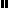 